A presentación deste anexo implica, aos efectos previstos na Lei Orgánica 15/1999, de 13 de decembro, de Protección de datos de carácter persoal, o consentimento dos afectados para a súa inclusión no ficheiro correspondente desta Deputación Provincial, sendo tratados de forma totalmente confidencial e unicamente poderán ser tratados para o estrito cumprimento das funcións derivadas da solicitude. O interesado poderá exercer os dereitos de acceso, rectificación, cancelación e oposición en calquera momento e nos termos previstos na lexislación vixente, sendo responsable do ficheiro a Deputación Provincial de Lugo.SR. PRESIDENTE DA DEPUTACIÓN PROVINCIAL DE LUGOANEXO I.- MEMORIA EXPLICATIVA E XUSTIFICADORA DA SOLICITUDE DE RELACIÓN INTERADMINISTRATIVA DE COOPERACIÓN FORMALIZADA MEDIANTE UN CONVENIO INTERADMINISTRATIVOSR. PRESIDENTE DA DEPUTACIÓN PROVINCIAL DE LUGOANEXO II.- ORZAMENTO E FINANCIACIÓN: CONVENIO INTERADMINISTRATIVO NO QUE SE FORMALIZARÁ A TÉCNICA DE COOPERACIÓNORZAMENTO DA ACTIVIDADE / ADQUISICIÓN / PROXECTO PARA O/A QUE SE SOLICITAPLAN DE FINANCIAMENTOSR. PRESIDENTE DA DEPUTACIÓN PROVINCIAL DE LUGOANEXO III – DECLARACIÓN DOUTRAS AXUDAS / ACHEGAS CONVENIO  INTERADMINISTRATIVOA Presentación deste anexo implica, aos efectos previstos na Lei Orgánica 15/1999, de 13 de decembro, de Protección de datos de carácter persoal, o consentimento dos afectados para a súa inclusión no ficheiro correspondente desta Deputación Provincial, sendo tratados de forma totalmente confidencial e unicamente poderán ser tratados para o estrito cumprimento das funcións derivadas da solicitude. O interesado poderá exercer os dereitos de accesos, rectificación, cancelación e oposición en calquera momento e nos termos previstos na lexislación vixente, e sendo responsable do ficheiro a Deputación Provincial de Lugo.SR. PRESIDENTE DA DEPUTACIÓN PROVINCIAL DE LUGOASUNTO:SOLICITUDE DE RELACIÓN INTERADMINISTRATIVA DE COOPERACIÓN PÚBLICO-PÚBLICO.Convenio interadministrativo entre a Deputación Provincial de Lugo eo Concello de _____________________     En nome propio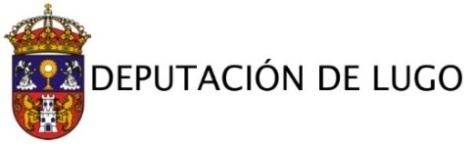 Relación Interadministrativa de Cooperación (Público-Público) para a realización conxunta polo Concello de      , e a Deputación Provincial de Lugo dunha actividade na que conflúen os respectivos títulos competenciais  para  o  fin  común de     Relación Interadministrativa de Cooperación (Público-Público) para a realización conxunta polo Concello de      , e a Deputación Provincial de Lugo dunha actividade na que conflúen os respectivos títulos competenciais  para  o  fin  común de     Relación Interadministrativa de Cooperación (Público-Público) para a realización conxunta polo Concello de      , e a Deputación Provincial de Lugo dunha actividade na que conflúen os respectivos títulos competenciais  para  o  fin  común de     Relación Interadministrativa de Cooperación (Público-Público) para a realización conxunta polo Concello de      , e a Deputación Provincial de Lugo dunha actividade na que conflúen os respectivos títulos competenciais  para  o  fin  común de     DATOS DA IDENTIFICACIÓN DA DEPUTACIÓNDATOS DA IDENTIFICACIÓN DA DEPUTACIÓNDATOS DA IDENTIFICACIÓN DA DEPUTACIÓNDATOS DA IDENTIFICACIÓN DA DEPUTACIÓNDATOS DA IDENTIFICACIÓN DA DEPUTACIÓNDATOS DA IDENTIFICACIÓN DA DEPUTACIÓNDATOS DA IDENTIFICACIÓN DA DEPUTACIÓNDATOS DA IDENTIFICACIÓN DA DEPUTACIÓNÁREA XESTORA:      ÁREA XESTORA:      ÁREA XESTORA:      ÁREA XESTORA:      ÁREA XESTORA:      ÁREA XESTORA:      ÁREA XESTORA:      ÁREA XESTORA:      Finalidade da achega:      Finalidade da achega:      Finalidade da achega:      Finalidade da achega:      Finalidade da achega:      Finalidade da achega:      Finalidade da achega:      Finalidade da achega:      Importe Solicitado:      Importe Solicitado:      Importe Solicitado:      Importe Solicitado:      Importe orzamento:      Importe orzamento:      Importe orzamento:      Importe orzamento:      DATOS DE IDENTIFICACIÓN  DA OUTRA ADMINISTRACIÓN SOLICITANTE DE COOPERACIÓNDATOS DE IDENTIFICACIÓN  DA OUTRA ADMINISTRACIÓN SOLICITANTE DE COOPERACIÓNDATOS DE IDENTIFICACIÓN  DA OUTRA ADMINISTRACIÓN SOLICITANTE DE COOPERACIÓNDATOS DE IDENTIFICACIÓN  DA OUTRA ADMINISTRACIÓN SOLICITANTE DE COOPERACIÓNDATOS DE IDENTIFICACIÓN  DA OUTRA ADMINISTRACIÓN SOLICITANTE DE COOPERACIÓNDATOS DE IDENTIFICACIÓN  DA OUTRA ADMINISTRACIÓN SOLICITANTE DE COOPERACIÓNDATOS DE IDENTIFICACIÓN  DA OUTRA ADMINISTRACIÓN SOLICITANTE DE COOPERACIÓNDATOS DE IDENTIFICACIÓN  DA OUTRA ADMINISTRACIÓN SOLICITANTE DE COOPERACIÓNNOME DO BENEFICIARIO:      NOME DO BENEFICIARIO:      NOME DO BENEFICIARIO:      NOME DO BENEFICIARIO:      NOME DO BENEFICIARIO:      NOME DO BENEFICIARIO:      NOME DO BENEFICIARIO:      NIF/CIF:      Dirección:      Dirección:      Dirección:      Dirección:      Municipio / Provincia:      Municipio / Provincia:      Municipio / Provincia:      Municipio / Provincia:      Código PostalTeléfonoFax:Fax:Fax:e-mail:e-mail:e-mail:DATOS DA IDENTIFICACIÓN DO REPRESENTANTE DA OUTRA ADMINISTRACIÓN SOLICITANTEDATOS DA IDENTIFICACIÓN DO REPRESENTANTE DA OUTRA ADMINISTRACIÓN SOLICITANTEDATOS DA IDENTIFICACIÓN DO REPRESENTANTE DA OUTRA ADMINISTRACIÓN SOLICITANTEDATOS DA IDENTIFICACIÓN DO REPRESENTANTE DA OUTRA ADMINISTRACIÓN SOLICITANTEDATOS DA IDENTIFICACIÓN DO REPRESENTANTE DA OUTRA ADMINISTRACIÓN SOLICITANTEDATOS DA IDENTIFICACIÓN DO REPRESENTANTE DA OUTRA ADMINISTRACIÓN SOLICITANTEDATOS DA IDENTIFICACIÓN DO REPRESENTANTE DA OUTRA ADMINISTRACIÓN SOLICITANTEDATOS DA IDENTIFICACIÓN DO REPRESENTANTE DA OUTRA ADMINISTRACIÓN SOLICITANTENome do representante:      Nome do representante:      Nome do representante:      Nome do representante:      Nome do representante:      Nome do representante:      Nome do representante:      Nome do representante:      Cargo ou representación:      Cargo ou representación:      Cargo ou representación:      Cargo ou representación:      Cargo ou representación:      Cargo ou representación:      Cargo ou representación:      Cargo ou representación:      Dirección:      Dirección:      Dirección:      Dirección:      Dirección:      Dirección:      Municipio / Provincia:      Municipio / Provincia:      Dirección a efectos de notificación:Dirección a efectos de notificación:Dirección a efectos de notificación:Dirección a efectos de notificación:Dirección a efectos de notificación:Dirección a efectos de notificación:Municipio / Provincia:      Municipio / Provincia:      Código PostalTeléfono:Teléfono:Fax:Fax:Fax:e-mail:e-mail:RELACIÓN DE DOCUMENTOS APORTADOS POLA ADMINISTRACIÓN SOLICITANTERELACIÓN DE DOCUMENTOS APORTADOS POLA ADMINISTRACIÓN SOLICITANTERELACIÓN DE DOCUMENTOS APORTADOS POLA ADMINISTRACIÓN SOLICITANTERELACIÓN DE DOCUMENTOS APORTADOS POLA ADMINISTRACIÓN SOLICITANTERELACIÓN DE DOCUMENTOS APORTADOS POLA ADMINISTRACIÓN SOLICITANTERELACIÓN DE DOCUMENTOS APORTADOS POLA ADMINISTRACIÓN SOLICITANTERELACIÓN DE DOCUMENTOS APORTADOS POLA ADMINISTRACIÓN SOLICITANTERELACIÓN DE DOCUMENTOS APORTADOS POLA ADMINISTRACIÓN SOLICITANTEFotocopia do NIF / CIF do beneficiarioFotocopia do NIF / CIF do beneficiarioFotocopia do NIF / CIF do beneficiarioFotocopia do NIF / CIF do beneficiarioFotocopia do NIF / CIF do beneficiarioFotocopia do NIF / CIF do beneficiarioFotocopia do NIF / CIF do beneficiarioFotocopia do NIF / CIF do beneficiarioMemoria explicativa, orzamento detallado e financiación da actividade ou adquisición.Memoria explicativa, orzamento detallado e financiación da actividade ou adquisición.Memoria explicativa, orzamento detallado e financiación da actividade ou adquisición.Memoria explicativa, orzamento detallado e financiación da actividade ou adquisición.Memoria explicativa, orzamento detallado e financiación da actividade ou adquisición.Memoria explicativa, orzamento detallado e financiación da actividade ou adquisición.Memoria explicativa, orzamento detallado e financiación da actividade ou adquisición.Memoria explicativa, orzamento detallado e financiación da actividade ou adquisición. Declaración doutras subvencións e axudas solicitadas e/ou obtidas para a mesma finalidade ca subvención solicitada Declaración doutras subvencións e axudas solicitadas e/ou obtidas para a mesma finalidade ca subvención solicitada Declaración doutras subvencións e axudas solicitadas e/ou obtidas para a mesma finalidade ca subvención solicitada Declaración doutras subvencións e axudas solicitadas e/ou obtidas para a mesma finalidade ca subvención solicitada Declaración doutras subvencións e axudas solicitadas e/ou obtidas para a mesma finalidade ca subvención solicitada Declaración doutras subvencións e axudas solicitadas e/ou obtidas para a mesma finalidade ca subvención solicitada Declaración doutras subvencións e axudas solicitadas e/ou obtidas para a mesma finalidade ca subvención solicitada Declaración doutras subvencións e axudas solicitadas e/ou obtidas para a mesma finalidade ca subvención solicitada Certificado da Delegación da AEAT acreditativo de encontrarse ao corrente no cumprimento das obrigas tributarias Certificado da Delegación de Facenda da Xunta de Galicia acreditativo de encontrarse ao corrente no cumprimento das obrigas tributarias. Certificado da Tesourería da Seguridade Social de encontrarse ao corrente no cumprimento das obrigas coa mesma. Certificación administrativa expedida polo órgano competente da Deputación Provincial de Lugo, que acredite a circunstancia de non ter débedas tributarias en período executivo con esta ( ou autorización para solicitalo). Certificado da Delegación da AEAT acreditativo de encontrarse ao corrente no cumprimento das obrigas tributarias Certificado da Delegación de Facenda da Xunta de Galicia acreditativo de encontrarse ao corrente no cumprimento das obrigas tributarias. Certificado da Tesourería da Seguridade Social de encontrarse ao corrente no cumprimento das obrigas coa mesma. Certificación administrativa expedida polo órgano competente da Deputación Provincial de Lugo, que acredite a circunstancia de non ter débedas tributarias en período executivo con esta ( ou autorización para solicitalo). Certificado da Delegación da AEAT acreditativo de encontrarse ao corrente no cumprimento das obrigas tributarias Certificado da Delegación de Facenda da Xunta de Galicia acreditativo de encontrarse ao corrente no cumprimento das obrigas tributarias. Certificado da Tesourería da Seguridade Social de encontrarse ao corrente no cumprimento das obrigas coa mesma. Certificación administrativa expedida polo órgano competente da Deputación Provincial de Lugo, que acredite a circunstancia de non ter débedas tributarias en período executivo con esta ( ou autorización para solicitalo). Certificado da Delegación da AEAT acreditativo de encontrarse ao corrente no cumprimento das obrigas tributarias Certificado da Delegación de Facenda da Xunta de Galicia acreditativo de encontrarse ao corrente no cumprimento das obrigas tributarias. Certificado da Tesourería da Seguridade Social de encontrarse ao corrente no cumprimento das obrigas coa mesma. Certificación administrativa expedida polo órgano competente da Deputación Provincial de Lugo, que acredite a circunstancia de non ter débedas tributarias en período executivo con esta ( ou autorización para solicitalo). Certificado da Delegación da AEAT acreditativo de encontrarse ao corrente no cumprimento das obrigas tributarias Certificado da Delegación de Facenda da Xunta de Galicia acreditativo de encontrarse ao corrente no cumprimento das obrigas tributarias. Certificado da Tesourería da Seguridade Social de encontrarse ao corrente no cumprimento das obrigas coa mesma. Certificación administrativa expedida polo órgano competente da Deputación Provincial de Lugo, que acredite a circunstancia de non ter débedas tributarias en período executivo con esta ( ou autorización para solicitalo). Certificado da Delegación da AEAT acreditativo de encontrarse ao corrente no cumprimento das obrigas tributarias Certificado da Delegación de Facenda da Xunta de Galicia acreditativo de encontrarse ao corrente no cumprimento das obrigas tributarias. Certificado da Tesourería da Seguridade Social de encontrarse ao corrente no cumprimento das obrigas coa mesma. Certificación administrativa expedida polo órgano competente da Deputación Provincial de Lugo, que acredite a circunstancia de non ter débedas tributarias en período executivo con esta ( ou autorización para solicitalo). Certificado da Delegación da AEAT acreditativo de encontrarse ao corrente no cumprimento das obrigas tributarias Certificado da Delegación de Facenda da Xunta de Galicia acreditativo de encontrarse ao corrente no cumprimento das obrigas tributarias. Certificado da Tesourería da Seguridade Social de encontrarse ao corrente no cumprimento das obrigas coa mesma. Certificación administrativa expedida polo órgano competente da Deputación Provincial de Lugo, que acredite a circunstancia de non ter débedas tributarias en período executivo con esta ( ou autorización para solicitalo). Certificado da Delegación da AEAT acreditativo de encontrarse ao corrente no cumprimento das obrigas tributarias Certificado da Delegación de Facenda da Xunta de Galicia acreditativo de encontrarse ao corrente no cumprimento das obrigas tributarias. Certificado da Tesourería da Seguridade Social de encontrarse ao corrente no cumprimento das obrigas coa mesma. Certificación administrativa expedida polo órgano competente da Deputación Provincial de Lugo, que acredite a circunstancia de non ter débedas tributarias en período executivo con esta ( ou autorización para solicitalo). Outros documentos Outros documentos Outros documentos Outros documentos Outros documentos Outros documentos Outros documentos Outros documentosObservacións:Observacións:Observacións:Observacións:Observacións:Observacións:Observacións:Observacións:DECLARACIÓN RESPONSABLE DE CUMPRIR OS REQUISITOS PARA FORMALIZAR O CONVENIO INTERADMINISTRATIVO DECOOPERACIONDECLARACIÓN RESPONSABLE DE CUMPRIR OS REQUISITOS PARA FORMALIZAR O CONVENIO INTERADMINISTRATIVO DECOOPERACIONDECLARACIÓN RESPONSABLE DE CUMPRIR OS REQUISITOS PARA FORMALIZAR O CONVENIO INTERADMINISTRATIVO DECOOPERACIONDECLARACIÓN RESPONSABLE DE CUMPRIR OS REQUISITOS PARA FORMALIZAR O CONVENIO INTERADMINISTRATIVO DECOOPERACIONDECLARACIÓN RESPONSABLE DE CUMPRIR OS REQUISITOS PARA FORMALIZAR O CONVENIO INTERADMINISTRATIVO DECOOPERACIONDECLARACIÓN RESPONSABLE DE CUMPRIR OS REQUISITOS PARA FORMALIZAR O CONVENIO INTERADMINISTRATIVO DECOOPERACIONDECLARACIÓN RESPONSABLE DE CUMPRIR OS REQUISITOS PARA FORMALIZAR O CONVENIO INTERADMINISTRATIVO DECOOPERACIONDECLARACIÓN RESPONSABLE DE CUMPRIR OS REQUISITOS PARA FORMALIZAR O CONVENIO INTERADMINISTRATIVO DECOOPERACIONO Solicitante, en plena posesión da súa capacidade xurídica e de obrar, en nome propio / en representación da entidade solicitante, fai constar, baixo a súa responsabilidade, que o que subscribe / a entidade á que representa cumpre con tódolos requisitos para recibir unha achega económica no marco da relación de cooperación formalizada no convenio interadministrativo, así como non estar incurso en procedementos de cobro por vía de contrinximento das débedas contraídas coa Deputación Provincial de Lugo, declarando que son certos os datos que figuran na presente solicitude.O Solicitante, en plena posesión da súa capacidade xurídica e de obrar, en nome propio / en representación da entidade solicitante, fai constar, baixo a súa responsabilidade, que o que subscribe / a entidade á que representa cumpre con tódolos requisitos para recibir unha achega económica no marco da relación de cooperación formalizada no convenio interadministrativo, así como non estar incurso en procedementos de cobro por vía de contrinximento das débedas contraídas coa Deputación Provincial de Lugo, declarando que son certos os datos que figuran na presente solicitude.O Solicitante, en plena posesión da súa capacidade xurídica e de obrar, en nome propio / en representación da entidade solicitante, fai constar, baixo a súa responsabilidade, que o que subscribe / a entidade á que representa cumpre con tódolos requisitos para recibir unha achega económica no marco da relación de cooperación formalizada no convenio interadministrativo, así como non estar incurso en procedementos de cobro por vía de contrinximento das débedas contraídas coa Deputación Provincial de Lugo, declarando que son certos os datos que figuran na presente solicitude.O Solicitante, en plena posesión da súa capacidade xurídica e de obrar, en nome propio / en representación da entidade solicitante, fai constar, baixo a súa responsabilidade, que o que subscribe / a entidade á que representa cumpre con tódolos requisitos para recibir unha achega económica no marco da relación de cooperación formalizada no convenio interadministrativo, así como non estar incurso en procedementos de cobro por vía de contrinximento das débedas contraídas coa Deputación Provincial de Lugo, declarando que son certos os datos que figuran na presente solicitude.O Solicitante, en plena posesión da súa capacidade xurídica e de obrar, en nome propio / en representación da entidade solicitante, fai constar, baixo a súa responsabilidade, que o que subscribe / a entidade á que representa cumpre con tódolos requisitos para recibir unha achega económica no marco da relación de cooperación formalizada no convenio interadministrativo, así como non estar incurso en procedementos de cobro por vía de contrinximento das débedas contraídas coa Deputación Provincial de Lugo, declarando que son certos os datos que figuran na presente solicitude.O Solicitante, en plena posesión da súa capacidade xurídica e de obrar, en nome propio / en representación da entidade solicitante, fai constar, baixo a súa responsabilidade, que o que subscribe / a entidade á que representa cumpre con tódolos requisitos para recibir unha achega económica no marco da relación de cooperación formalizada no convenio interadministrativo, así como non estar incurso en procedementos de cobro por vía de contrinximento das débedas contraídas coa Deputación Provincial de Lugo, declarando que son certos os datos que figuran na presente solicitude.O Solicitante, en plena posesión da súa capacidade xurídica e de obrar, en nome propio / en representación da entidade solicitante, fai constar, baixo a súa responsabilidade, que o que subscribe / a entidade á que representa cumpre con tódolos requisitos para recibir unha achega económica no marco da relación de cooperación formalizada no convenio interadministrativo, así como non estar incurso en procedementos de cobro por vía de contrinximento das débedas contraídas coa Deputación Provincial de Lugo, declarando que son certos os datos que figuran na presente solicitude.O Solicitante, en plena posesión da súa capacidade xurídica e de obrar, en nome propio / en representación da entidade solicitante, fai constar, baixo a súa responsabilidade, que o que subscribe / a entidade á que representa cumpre con tódolos requisitos para recibir unha achega económica no marco da relación de cooperación formalizada no convenio interadministrativo, así como non estar incurso en procedementos de cobro por vía de contrinximento das débedas contraídas coa Deputación Provincial de Lugo, declarando que son certos os datos que figuran na presente solicitude.En       a       de       de      Asdo:      En       a       de       de      Asdo:      En       a       de       de      Asdo:      En       a       de       de      Asdo:      En       a       de       de      Asdo:      En       a       de       de      Asdo:      En       a       de       de      Asdo:      En       a       de       de      Asdo:      Cooperación bilateral (Público-Público) para a realización conxunta polo Concello de      , e a Deputación Provincial de Lugo dunha activ dunha actividade na que conflúen os respectivos títulos competenciais  para  o  fin  común de      Títulos competencias:Fins comúns:Compromisos asumidos pola entidade  solicitante:Compromisos que se  pide asuma a Deputación:MEMORIA EXPLICATIVANota: No caso de ser necesario, incorporarase proxecto técnico ou memoria técnica avaliada.En       a       de       de      Asdo:      FIN COMÚN: DETALLEFIN COMÚN: DETALLEIMPORTETOTAL ORZAMENTO1II. 1 PLAN DE FINANCIAMENTO ANUALIDADE EXERCICIO Nº (EXERCICIO CORRENTE)II. 1 PLAN DE FINANCIAMENTO ANUALIDADE EXERCICIO Nº (EXERCICIO CORRENTE)IMPORTEIMPORTEANUALIDADEFONTE DE FINANCIAMENTOIMPORTE%Fondos propios da entidade solicitanteAchega da Deputación Provincial de LugoOutras fontes de financiamento (especificar) TOTAL ANUALIDADETOTAL ANUALIDADEII. 2 PLAN DE FINANCIAMENTO ANUALIDADE EXERCICIO Nº + 1II. 2 PLAN DE FINANCIAMENTO ANUALIDADE EXERCICIO Nº + 1II. 2 PLAN DE FINANCIAMENTO ANUALIDADE EXERCICIO Nº + 1II. 2 PLAN DE FINANCIAMENTO ANUALIDADE EXERCICIO Nº + 1ANUALIDADEFONTE DE FINANCIAMENTOIMPORTE%Fondos propios da entidade solicitante.Achega da Deputación Provincial de LugoOutras fontes de financiamento (especificar) TOTAL ANUALIDADETOTAL ANUALIDADEII. 3 PLAN DE FINANCIAMENTO ANUALIDADE EXERCICIO Nº + 2II. 3 PLAN DE FINANCIAMENTO ANUALIDADE EXERCICIO Nº + 2II. 3 PLAN DE FINANCIAMENTO ANUALIDADE EXERCICIO Nº + 2II. 3 PLAN DE FINANCIAMENTO ANUALIDADE EXERCICIO Nº + 2ANUALIDADEFONTE DE FINANCIAMENTOIMPORTE%Fondos propios da entidade solicitanteAchega da Deputación Provincial de LugoOutras fontes de financiamento (especificar) TOTAL ANUALIDADETOTAL ANUALIDADEII. 4 PLAN DE FINANCIAMENTO TOTAL (II.1 + II.2 + II.3)II. 4 PLAN DE FINANCIAMENTO TOTAL (II.1 + II.2 + II.3)II. 4 PLAN DE FINANCIAMENTO TOTAL (II.1 + II.2 + II.3)II. 4 PLAN DE FINANCIAMENTO TOTAL (II.1 + II.2 + II.3)FONTE DE FINANCIAMENTOFONTE DE FINANCIAMENTOIMPORTE%Fondos propios da entidade solicitanteFondos propios da entidade solicitanteAchega da Deputación Provincial de LugoAchega da Deputación Provincial de LugoOutras fontes de financiamento (especificar) Outras fontes de financiamento (especificar) TOTAL ANUALIDADES PLAN DE FINANCIAMENTO2En       a       de       de      Asdo:      En       a       de       de      Asdo:      En       a       de       de      Asdo:      En       a       de       de      Asdo:      DATOS DA IDENTIFICACIÓN DE OUTRAS ACHEGASDATOS DA IDENTIFICACIÓN DE OUTRAS ACHEGASDATOS DA IDENTIFICACIÓN DE OUTRAS ACHEGASDATOS DA IDENTIFICACIÓN DE OUTRAS ACHEGASDATOS DA IDENTIFICACIÓN DE OUTRAS ACHEGASDATOS DA IDENTIFICACIÓN DE OUTRAS ACHEGASDATOS DA IDENTIFICACIÓN DE OUTRAS ACHEGASDATOS DA IDENTIFICACIÓN DE OUTRAS ACHEGASÁREA XESTORA:      ÁREA XESTORA:      ÁREA XESTORA:      ÁREA XESTORA:      ÁREA XESTORA:      ÁREA XESTORA:      ÁREA XESTORA:      ÁREA XESTORA:      Finalidade da Achega:     Finalidade da Achega:     Finalidade da Achega:     Finalidade da Achega:     Finalidade da Achega:     Finalidade da Achega:     Finalidade da Achega:     Finalidade da Achega:     Importe Solicitado:     Importe Solicitado:     Importe Solicitado:     Importe Solicitado:     Importe orzamento:     Importe orzamento:     Importe orzamento:     Importe orzamento:     DATOS DE IDENTIFICACIÓN  DA ADMINISTRACIÓN SOLICITANTEDATOS DE IDENTIFICACIÓN  DA ADMINISTRACIÓN SOLICITANTEDATOS DE IDENTIFICACIÓN  DA ADMINISTRACIÓN SOLICITANTEDATOS DE IDENTIFICACIÓN  DA ADMINISTRACIÓN SOLICITANTEDATOS DE IDENTIFICACIÓN  DA ADMINISTRACIÓN SOLICITANTEDATOS DE IDENTIFICACIÓN  DA ADMINISTRACIÓN SOLICITANTEDATOS DE IDENTIFICACIÓN  DA ADMINISTRACIÓN SOLICITANTEDATOS DE IDENTIFICACIÓN  DA ADMINISTRACIÓN SOLICITANTENOME DO BENEFICIARIO:      NOME DO BENEFICIARIO:      NOME DO BENEFICIARIO:      NOME DO BENEFICIARIO:      NOME DO BENEFICIARIO:      NOME DO BENEFICIARIO:      NOME DO BENEFICIARIO:      NIF /CIF:      Dirección:     Dirección:     Dirección:     Dirección:     Municipio / Provincia:      Municipio / Provincia:      Municipio / Provincia:      Municipio / Provincia:      Código PostalTeléfonoFax:Fax:Fax:e-mail:e-mail:e-mail:DATOS DA IDENTIFICACIÓN DO REPRESENTANTE ( Cando o solicitante sexa unha persoa xurídica, entidade pública)DATOS DA IDENTIFICACIÓN DO REPRESENTANTE ( Cando o solicitante sexa unha persoa xurídica, entidade pública)DATOS DA IDENTIFICACIÓN DO REPRESENTANTE ( Cando o solicitante sexa unha persoa xurídica, entidade pública)DATOS DA IDENTIFICACIÓN DO REPRESENTANTE ( Cando o solicitante sexa unha persoa xurídica, entidade pública)DATOS DA IDENTIFICACIÓN DO REPRESENTANTE ( Cando o solicitante sexa unha persoa xurídica, entidade pública)DATOS DA IDENTIFICACIÓN DO REPRESENTANTE ( Cando o solicitante sexa unha persoa xurídica, entidade pública)DATOS DA IDENTIFICACIÓN DO REPRESENTANTE ( Cando o solicitante sexa unha persoa xurídica, entidade pública)DATOS DA IDENTIFICACIÓN DO REPRESENTANTE ( Cando o solicitante sexa unha persoa xurídica, entidade pública)Nome do representante:     Nome do representante:     Nome do representante:     Nome do representante:     Nome do representante:     Nome do representante:     Nome do representante:     Nome do representante:     Cargo ou representación:     Cargo ou representación:     Cargo ou representación:     Cargo ou representación:     Cargo ou representación:     Cargo ou representación:     Cargo ou representación:     Cargo ou representación:     Dirección:     Dirección:     Dirección:     Dirección:     Dirección:     Dirección:     Municipio / Provincia:     Municipio / Provincia:     Dirección a efectos de notificación:Dirección a efectos de notificación:Dirección a efectos de notificación:Dirección a efectos de notificación:Dirección a efectos de notificación:Dirección a efectos de notificación:Municipio / Provincia:     Municipio / Provincia:     Código PostalTeléfono:Teléfono:Fax:Fax:Fax:e-mail:e-mail:RELACIÓN DE DOCUMENTOS APORTADOS POLA ADMINISTRACIÓN SOLICITANTERELACIÓN DE DOCUMENTOS APORTADOS POLA ADMINISTRACIÓN SOLICITANTERELACIÓN DE DOCUMENTOS APORTADOS POLA ADMINISTRACIÓN SOLICITANTERELACIÓN DE DOCUMENTOS APORTADOS POLA ADMINISTRACIÓN SOLICITANTERELACIÓN DE DOCUMENTOS APORTADOS POLA ADMINISTRACIÓN SOLICITANTERELACIÓN DE DOCUMENTOS APORTADOS POLA ADMINISTRACIÓN SOLICITANTERELACIÓN DE DOCUMENTOS APORTADOS POLA ADMINISTRACIÓN SOLICITANTERELACIÓN DE DOCUMENTOS APORTADOS POLA ADMINISTRACIÓN SOLICITANTEO Beneficiario declara:NON obtivo e/ou solicitou ningunha outra axuda a outras Entidades, Organismos ou Administracións Nacionais, Autonómicas ou Locais para idéntico obxectivo, finalidade e período.SI obtivo e/ou solicitou outra axuda a outras Entidades, Organismos ou Administracións Nacionais, Autonómicas ou Locais para idéntico obxectivo, finalidade e período. A axuda solicitada á Deputación Provincial de Lugo, no encabezamento referenciada, é compatible coas axudas solicitadas / concedidas arriba indicadas.O Beneficiario declara:NON obtivo e/ou solicitou ningunha outra axuda a outras Entidades, Organismos ou Administracións Nacionais, Autonómicas ou Locais para idéntico obxectivo, finalidade e período.SI obtivo e/ou solicitou outra axuda a outras Entidades, Organismos ou Administracións Nacionais, Autonómicas ou Locais para idéntico obxectivo, finalidade e período. A axuda solicitada á Deputación Provincial de Lugo, no encabezamento referenciada, é compatible coas axudas solicitadas / concedidas arriba indicadas.O Beneficiario declara:NON obtivo e/ou solicitou ningunha outra axuda a outras Entidades, Organismos ou Administracións Nacionais, Autonómicas ou Locais para idéntico obxectivo, finalidade e período.SI obtivo e/ou solicitou outra axuda a outras Entidades, Organismos ou Administracións Nacionais, Autonómicas ou Locais para idéntico obxectivo, finalidade e período. A axuda solicitada á Deputación Provincial de Lugo, no encabezamento referenciada, é compatible coas axudas solicitadas / concedidas arriba indicadas.O Beneficiario declara:NON obtivo e/ou solicitou ningunha outra axuda a outras Entidades, Organismos ou Administracións Nacionais, Autonómicas ou Locais para idéntico obxectivo, finalidade e período.SI obtivo e/ou solicitou outra axuda a outras Entidades, Organismos ou Administracións Nacionais, Autonómicas ou Locais para idéntico obxectivo, finalidade e período. A axuda solicitada á Deputación Provincial de Lugo, no encabezamento referenciada, é compatible coas axudas solicitadas / concedidas arriba indicadas.O Beneficiario declara:NON obtivo e/ou solicitou ningunha outra axuda a outras Entidades, Organismos ou Administracións Nacionais, Autonómicas ou Locais para idéntico obxectivo, finalidade e período.SI obtivo e/ou solicitou outra axuda a outras Entidades, Organismos ou Administracións Nacionais, Autonómicas ou Locais para idéntico obxectivo, finalidade e período. A axuda solicitada á Deputación Provincial de Lugo, no encabezamento referenciada, é compatible coas axudas solicitadas / concedidas arriba indicadas.O Beneficiario declara:NON obtivo e/ou solicitou ningunha outra axuda a outras Entidades, Organismos ou Administracións Nacionais, Autonómicas ou Locais para idéntico obxectivo, finalidade e período.SI obtivo e/ou solicitou outra axuda a outras Entidades, Organismos ou Administracións Nacionais, Autonómicas ou Locais para idéntico obxectivo, finalidade e período. A axuda solicitada á Deputación Provincial de Lugo, no encabezamento referenciada, é compatible coas axudas solicitadas / concedidas arriba indicadas.O Beneficiario declara:NON obtivo e/ou solicitou ningunha outra axuda a outras Entidades, Organismos ou Administracións Nacionais, Autonómicas ou Locais para idéntico obxectivo, finalidade e período.SI obtivo e/ou solicitou outra axuda a outras Entidades, Organismos ou Administracións Nacionais, Autonómicas ou Locais para idéntico obxectivo, finalidade e período. A axuda solicitada á Deputación Provincial de Lugo, no encabezamento referenciada, é compatible coas axudas solicitadas / concedidas arriba indicadas.O Beneficiario declara:NON obtivo e/ou solicitou ningunha outra axuda a outras Entidades, Organismos ou Administracións Nacionais, Autonómicas ou Locais para idéntico obxectivo, finalidade e período.SI obtivo e/ou solicitou outra axuda a outras Entidades, Organismos ou Administracións Nacionais, Autonómicas ou Locais para idéntico obxectivo, finalidade e período. A axuda solicitada á Deputación Provincial de Lugo, no encabezamento referenciada, é compatible coas axudas solicitadas / concedidas arriba indicadas.En       a       de       de      Asdo:      En       a       de       de      Asdo:      En       a       de       de      Asdo:      En       a       de       de      Asdo:      En       a       de       de      Asdo:      En       a       de       de      Asdo:      En       a       de       de      Asdo:      En       a       de       de      Asdo:      MODELO DE DECLARACIÓN RESPONSABLE D/DªRúa/PrazaNºPoboaciónCPDNIExpedido con dataCorreo Electrónico     En representación deCIFRúa/PrazaNºPoboaciónCPCorreo ElectrónicoDECLARO RESPONSABLEMENTE QUE:O asinante da declaración ou, no seu caso, a entidade á que represento:Está ao corrente no cumprimento das obrigas tributarias coa AEAT, a Facenda Autonómica e a Seguridade Social, impostas polas disposicións legais vixentes. E, de telas, que tales obrigas están garantidas.Está ao corrente de pago e non ten, por tanto, débeda algunha en período executivo coa Deputación Provincial de Lugo. Está ao corrente de pago e non ten débeda algunha coa Xunta de Galicia.Non é debedora por resolución algunha de procedencia de reintegro, derivada de procedemento de reintegro de axudas públicas.E para que así conste e produza os efectos oportunos, asino a presente en:DECLARO RESPONSABLEMENTE QUE:O asinante da declaración ou, no seu caso, a entidade á que represento:Está ao corrente no cumprimento das obrigas tributarias coa AEAT, a Facenda Autonómica e a Seguridade Social, impostas polas disposicións legais vixentes. E, de telas, que tales obrigas están garantidas.Está ao corrente de pago e non ten, por tanto, débeda algunha en período executivo coa Deputación Provincial de Lugo. Está ao corrente de pago e non ten débeda algunha coa Xunta de Galicia.Non é debedora por resolución algunha de procedencia de reintegro, derivada de procedemento de reintegro de axudas públicas.E para que así conste e produza os efectos oportunos, asino a presente en:DECLARO RESPONSABLEMENTE QUE:O asinante da declaración ou, no seu caso, a entidade á que represento:Está ao corrente no cumprimento das obrigas tributarias coa AEAT, a Facenda Autonómica e a Seguridade Social, impostas polas disposicións legais vixentes. E, de telas, que tales obrigas están garantidas.Está ao corrente de pago e non ten, por tanto, débeda algunha en período executivo coa Deputación Provincial de Lugo. Está ao corrente de pago e non ten débeda algunha coa Xunta de Galicia.Non é debedora por resolución algunha de procedencia de reintegro, derivada de procedemento de reintegro de axudas públicas.E para que así conste e produza os efectos oportunos, asino a presente en:DECLARO RESPONSABLEMENTE QUE:O asinante da declaración ou, no seu caso, a entidade á que represento:Está ao corrente no cumprimento das obrigas tributarias coa AEAT, a Facenda Autonómica e a Seguridade Social, impostas polas disposicións legais vixentes. E, de telas, que tales obrigas están garantidas.Está ao corrente de pago e non ten, por tanto, débeda algunha en período executivo coa Deputación Provincial de Lugo. Está ao corrente de pago e non ten débeda algunha coa Xunta de Galicia.Non é debedora por resolución algunha de procedencia de reintegro, derivada de procedemento de reintegro de axudas públicas.E para que así conste e produza os efectos oportunos, asino a presente en:DECLARO RESPONSABLEMENTE QUE:O asinante da declaración ou, no seu caso, a entidade á que represento:Está ao corrente no cumprimento das obrigas tributarias coa AEAT, a Facenda Autonómica e a Seguridade Social, impostas polas disposicións legais vixentes. E, de telas, que tales obrigas están garantidas.Está ao corrente de pago e non ten, por tanto, débeda algunha en período executivo coa Deputación Provincial de Lugo. Está ao corrente de pago e non ten débeda algunha coa Xunta de Galicia.Non é debedora por resolución algunha de procedencia de reintegro, derivada de procedemento de reintegro de axudas públicas.E para que así conste e produza os efectos oportunos, asino a presente en:DECLARO RESPONSABLEMENTE QUE:O asinante da declaración ou, no seu caso, a entidade á que represento:Está ao corrente no cumprimento das obrigas tributarias coa AEAT, a Facenda Autonómica e a Seguridade Social, impostas polas disposicións legais vixentes. E, de telas, que tales obrigas están garantidas.Está ao corrente de pago e non ten, por tanto, débeda algunha en período executivo coa Deputación Provincial de Lugo. Está ao corrente de pago e non ten débeda algunha coa Xunta de Galicia.Non é debedora por resolución algunha de procedencia de reintegro, derivada de procedemento de reintegro de axudas públicas.E para que así conste e produza os efectos oportunos, asino a presente en:DECLARO RESPONSABLEMENTE QUE:O asinante da declaración ou, no seu caso, a entidade á que represento:Está ao corrente no cumprimento das obrigas tributarias coa AEAT, a Facenda Autonómica e a Seguridade Social, impostas polas disposicións legais vixentes. E, de telas, que tales obrigas están garantidas.Está ao corrente de pago e non ten, por tanto, débeda algunha en período executivo coa Deputación Provincial de Lugo. Está ao corrente de pago e non ten débeda algunha coa Xunta de Galicia.Non é debedora por resolución algunha de procedencia de reintegro, derivada de procedemento de reintegro de axudas públicas.E para que así conste e produza os efectos oportunos, asino a presente en:DECLARO RESPONSABLEMENTE QUE:O asinante da declaración ou, no seu caso, a entidade á que represento:Está ao corrente no cumprimento das obrigas tributarias coa AEAT, a Facenda Autonómica e a Seguridade Social, impostas polas disposicións legais vixentes. E, de telas, que tales obrigas están garantidas.Está ao corrente de pago e non ten, por tanto, débeda algunha en período executivo coa Deputación Provincial de Lugo. Está ao corrente de pago e non ten débeda algunha coa Xunta de Galicia.Non é debedora por resolución algunha de procedencia de reintegro, derivada de procedemento de reintegro de axudas públicas.E para que así conste e produza os efectos oportunos, asino a presente en:DECLARO RESPONSABLEMENTE QUE:O asinante da declaración ou, no seu caso, a entidade á que represento:Está ao corrente no cumprimento das obrigas tributarias coa AEAT, a Facenda Autonómica e a Seguridade Social, impostas polas disposicións legais vixentes. E, de telas, que tales obrigas están garantidas.Está ao corrente de pago e non ten, por tanto, débeda algunha en período executivo coa Deputación Provincial de Lugo. Está ao corrente de pago e non ten débeda algunha coa Xunta de Galicia.Non é debedora por resolución algunha de procedencia de reintegro, derivada de procedemento de reintegro de axudas públicas.E para que así conste e produza os efectos oportunos, asino a presente en:adedeAsdo.:O ALCALDE /A ALCALDESA 